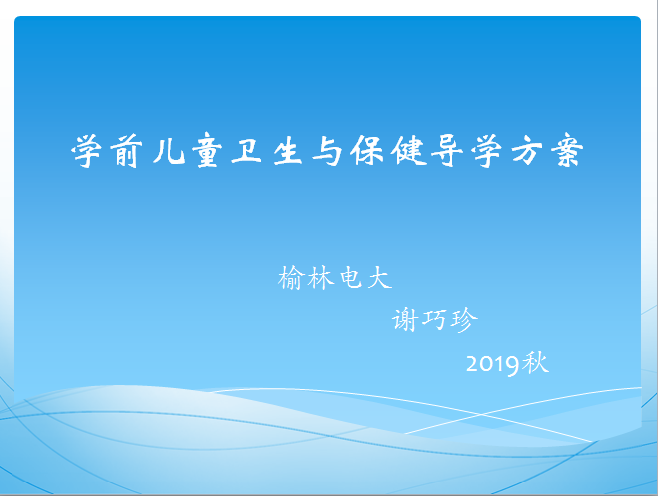 一、登录方法登录方式一登陆国家开放大学学习网，http://www.ouchn.cn/点击“学生登录”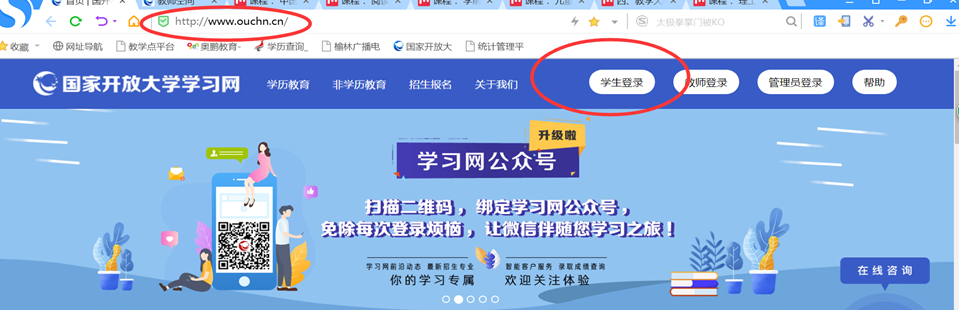 登入方法二 输入网址http://192.168.168.2进入榆林电大网站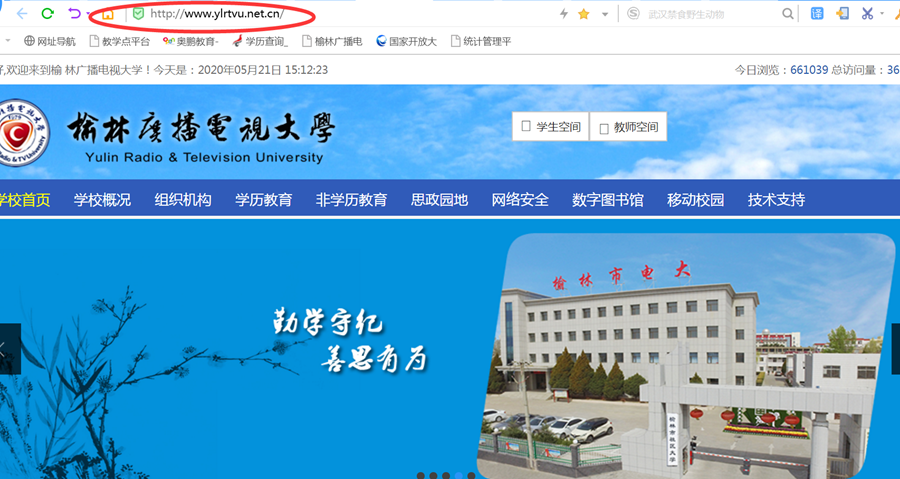 进入国家开放大学界面，选择学生登录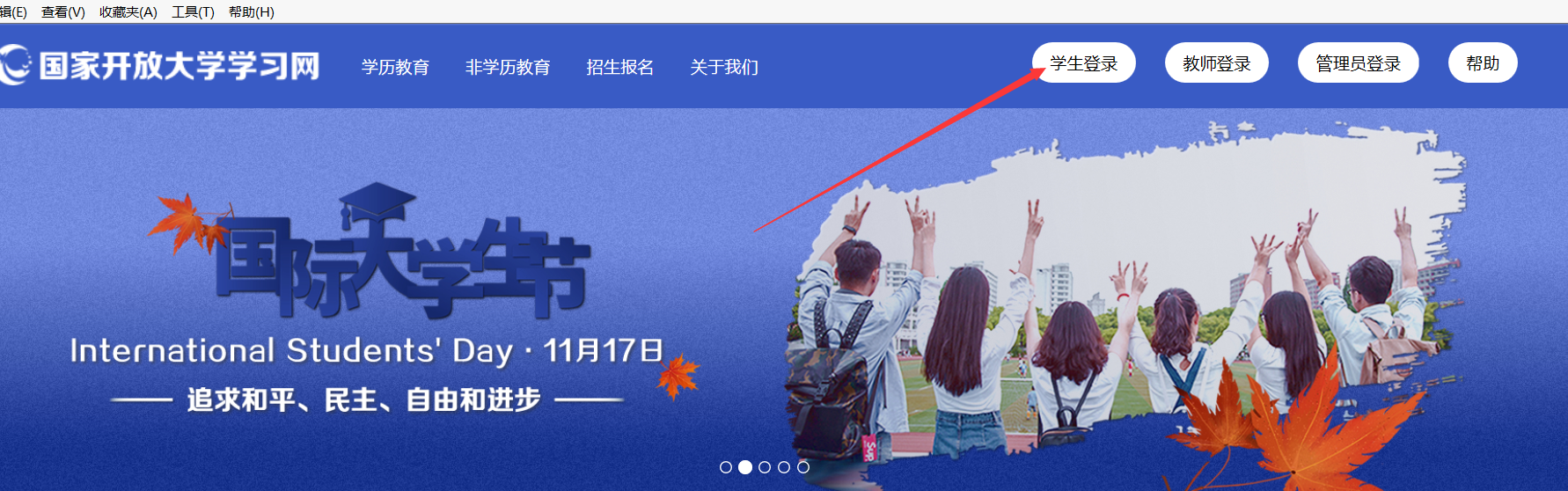 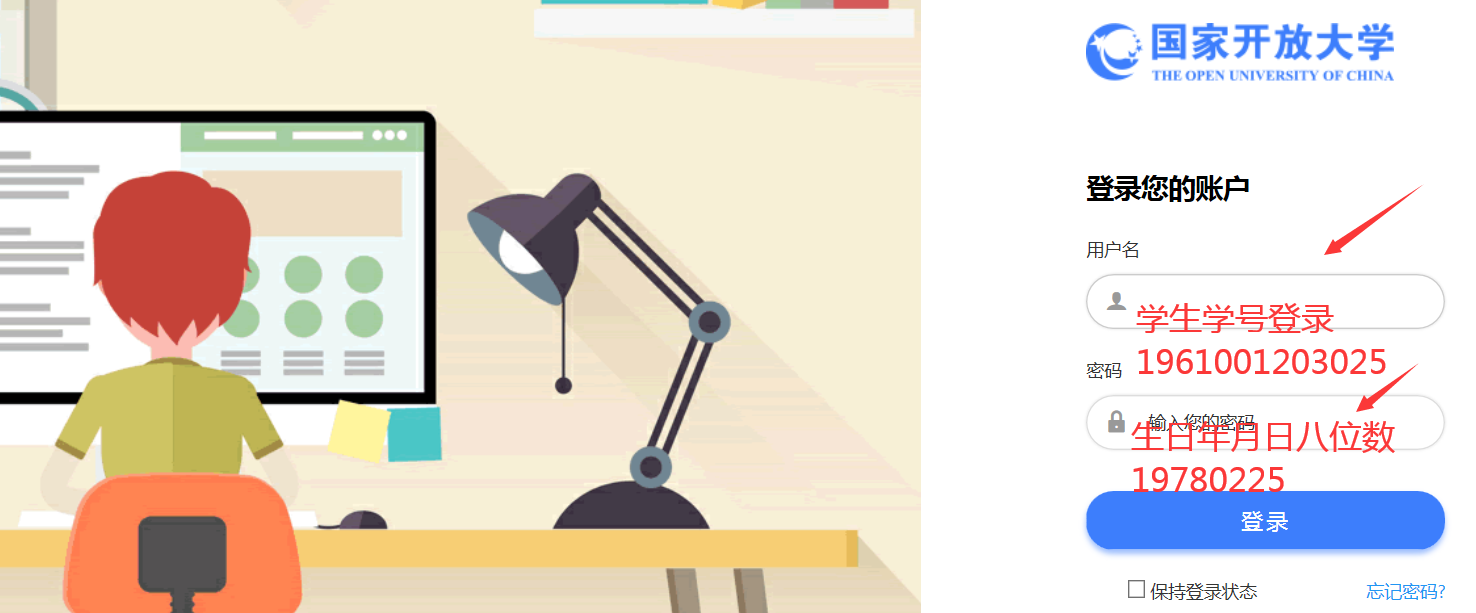 找到课程，进入学习，注意作业提示！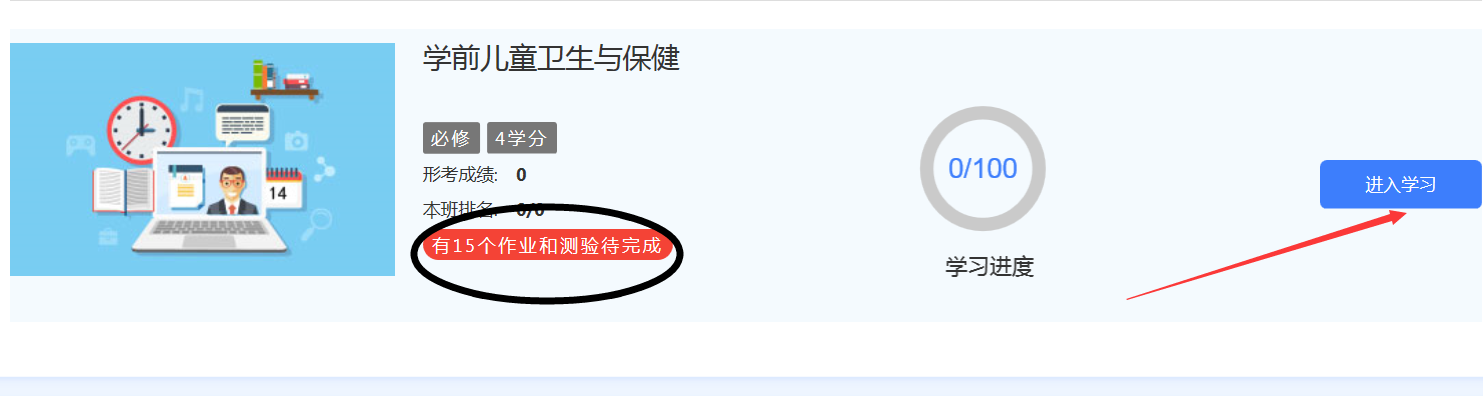 二、课程考核方式及学习方法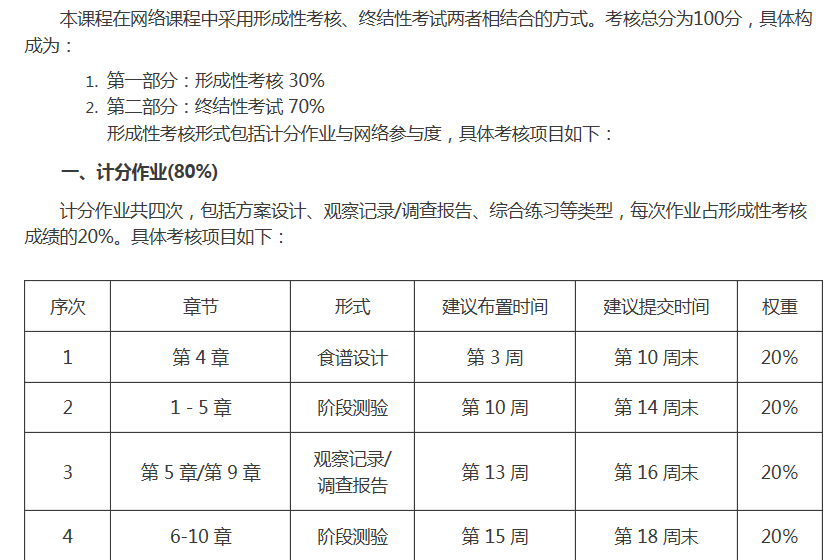 温馨提示：大家如果还有疑问，可以打开课程导学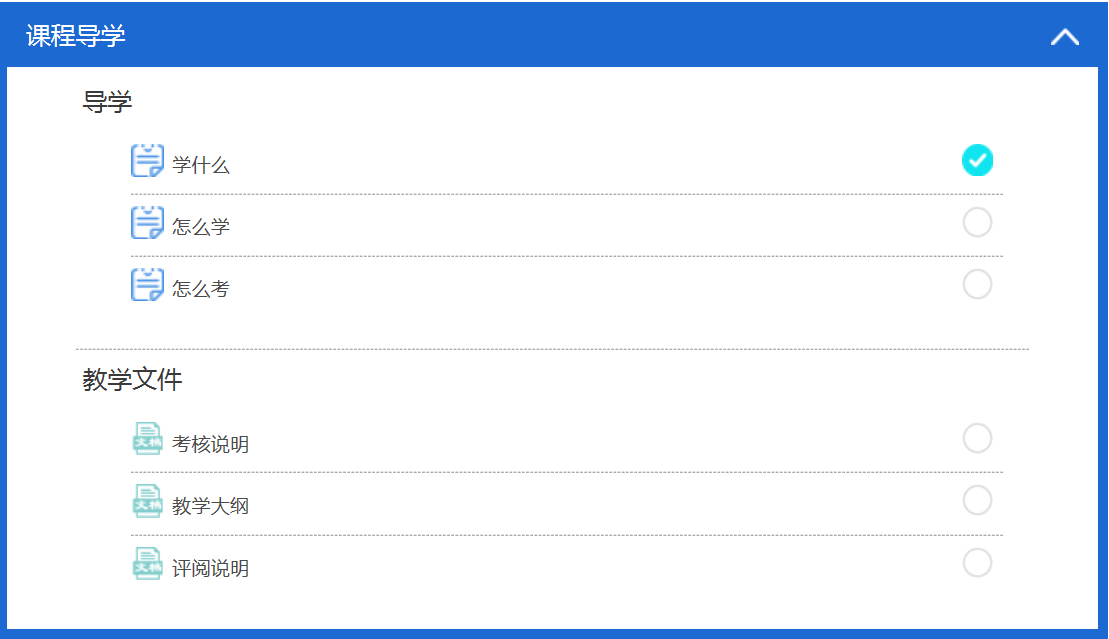 打开下拉箭头，进入每一章学习，里面有非常丰富的资源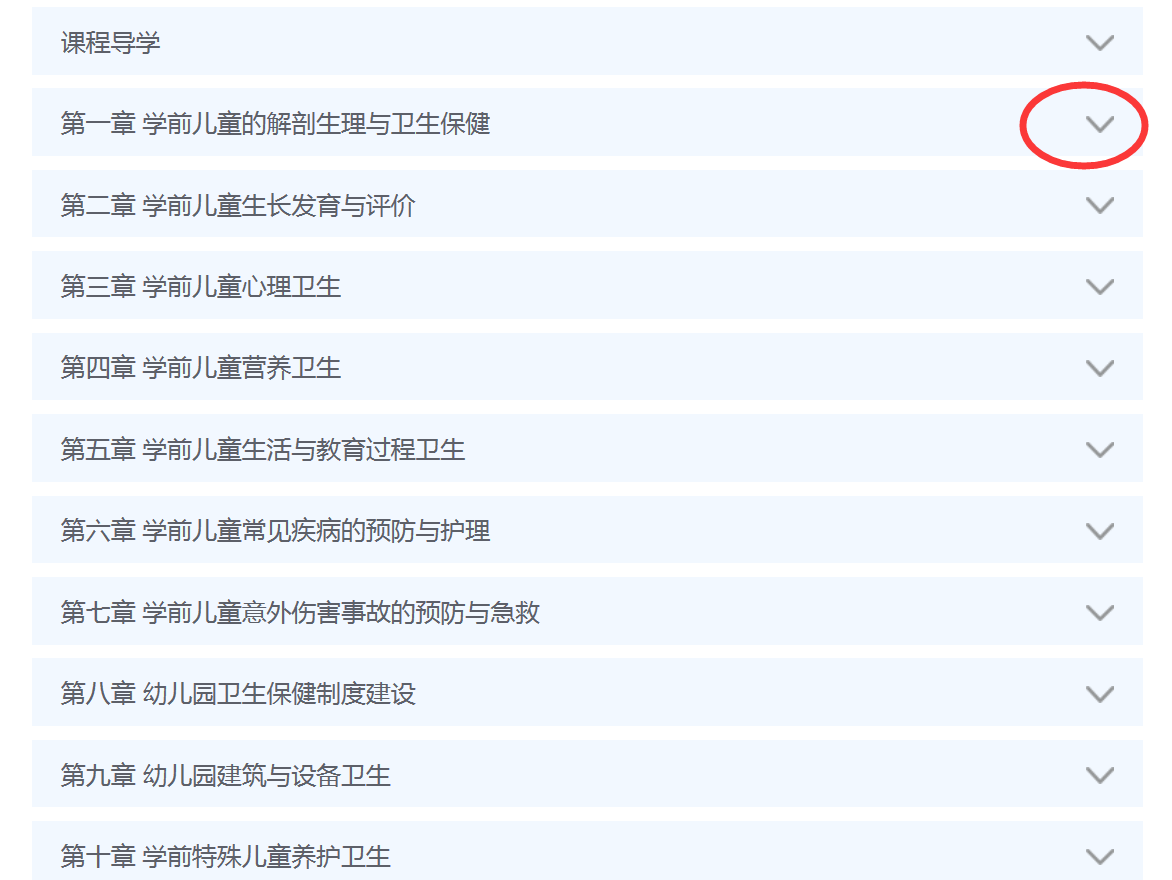 里面有文字资源和视频资源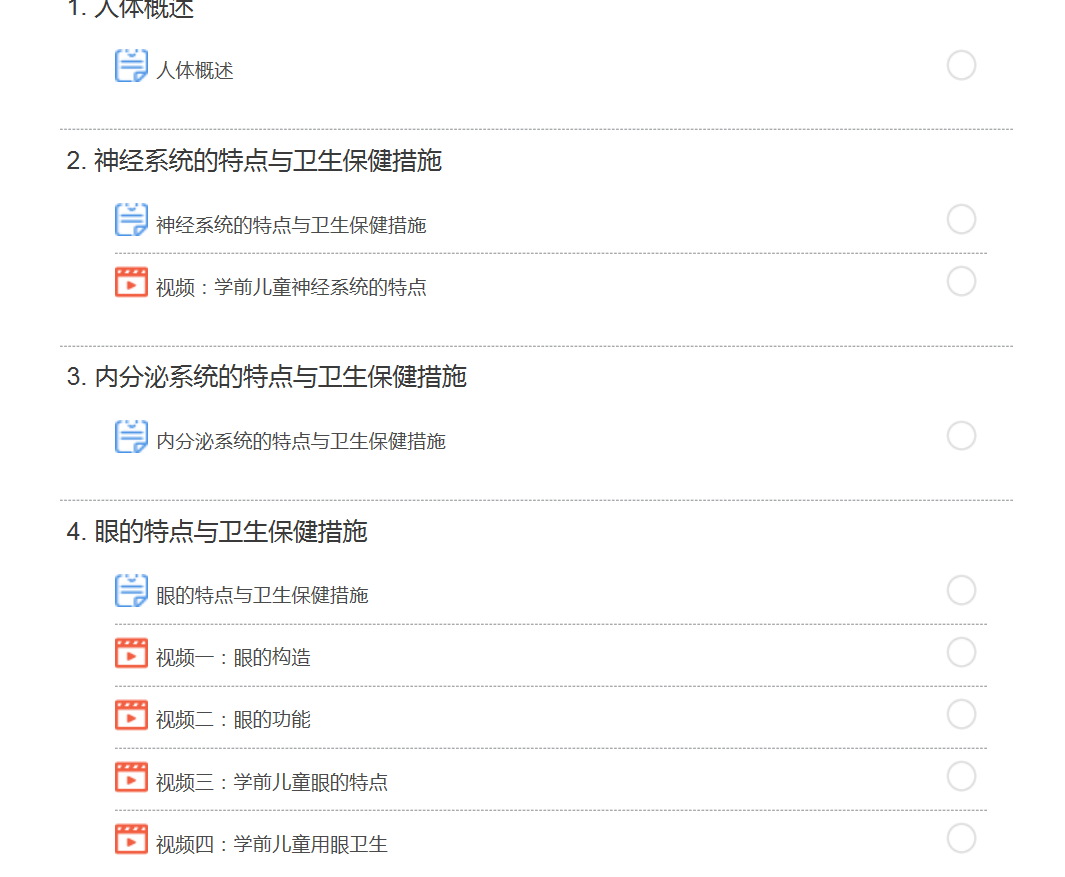 三、完成行考的方法找到形考任务界面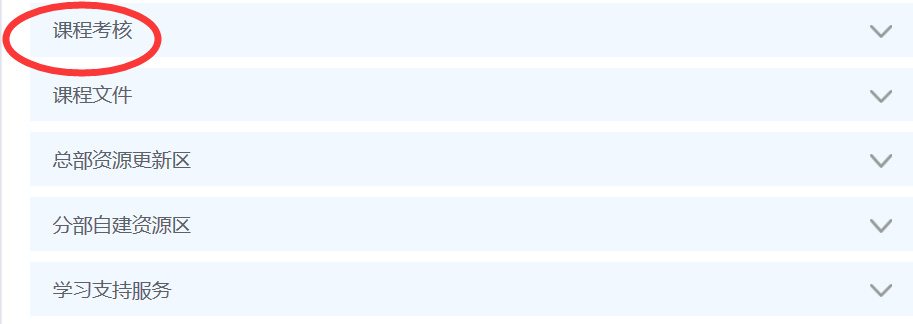 点击课程考核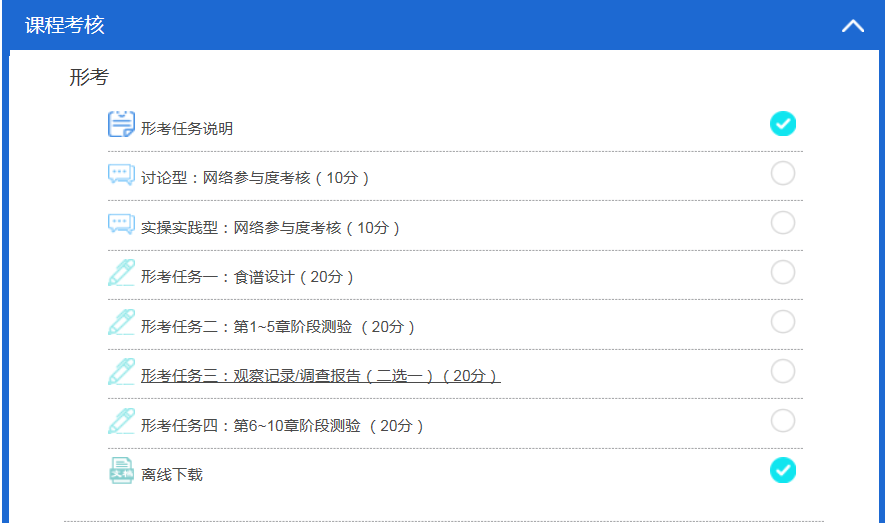 完成四次形考任务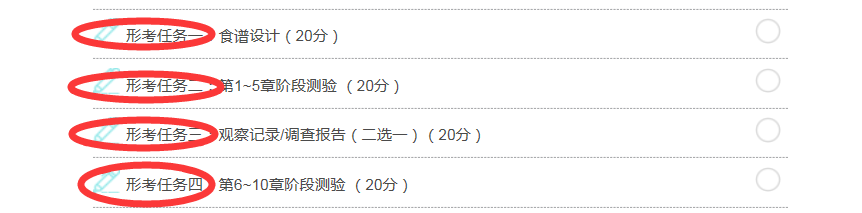 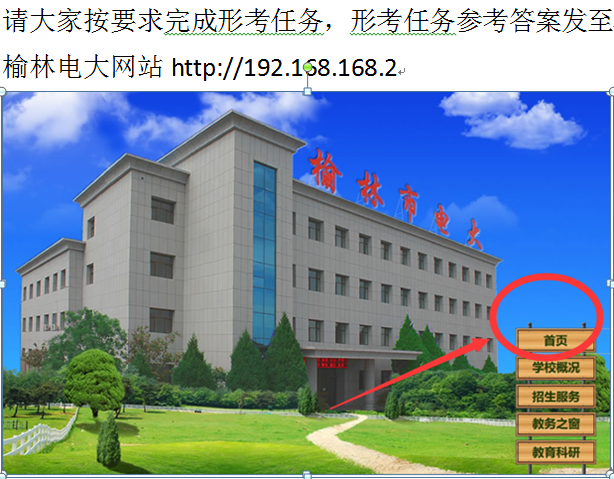 找到导学助学栏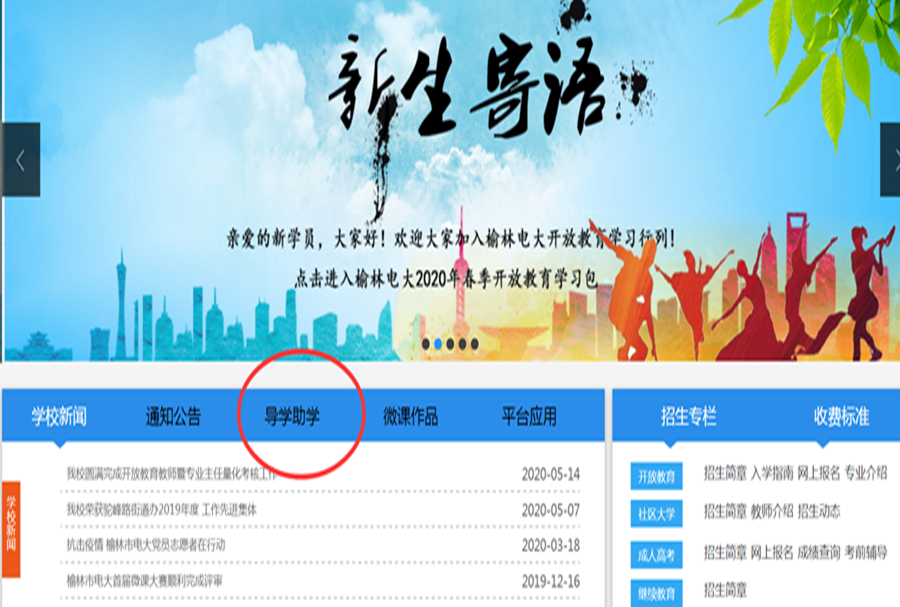 在方框中输入课程名称，或ID号找到你所要找的课程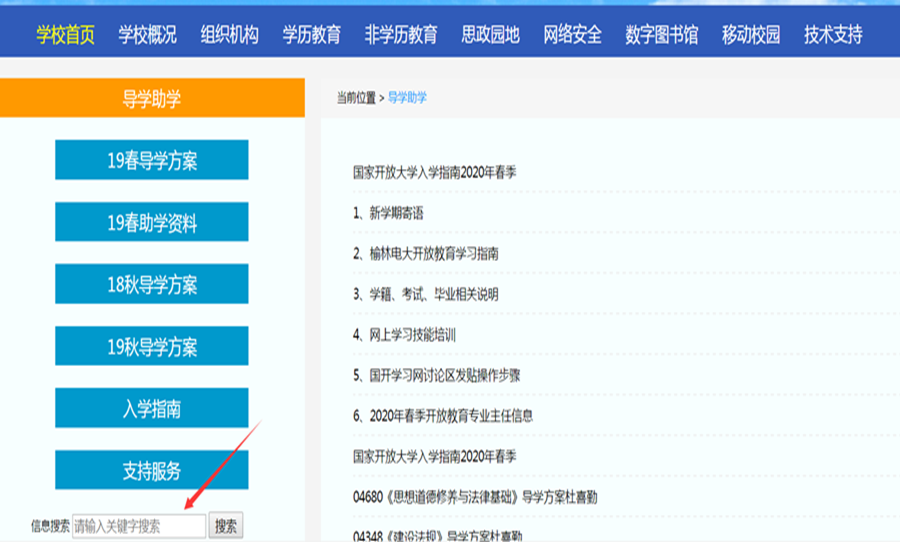 四、发帖方法依次进入以下两个任务，注意要求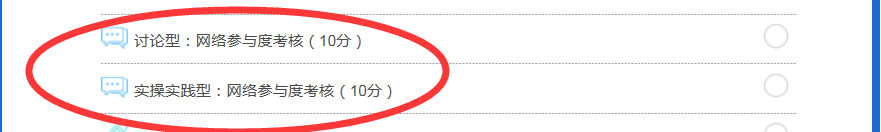 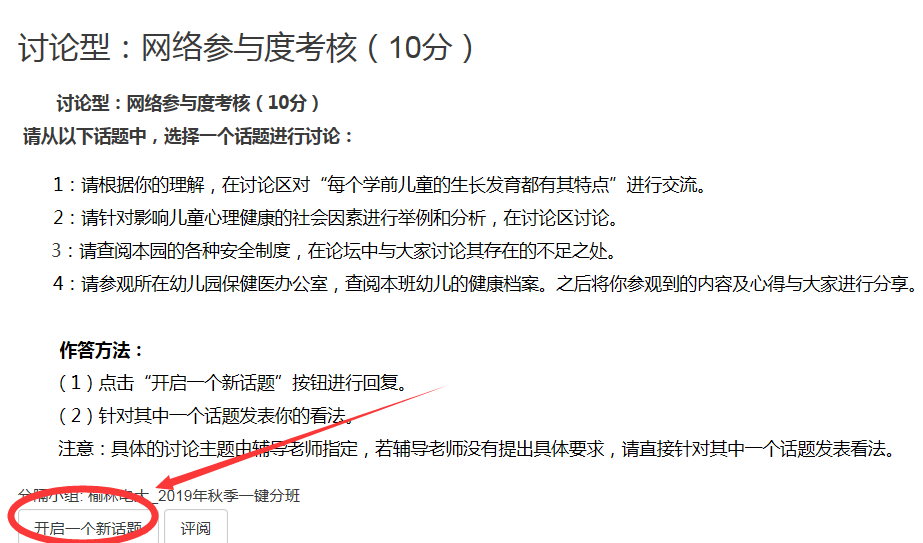 温馨提示：注意记分话题标识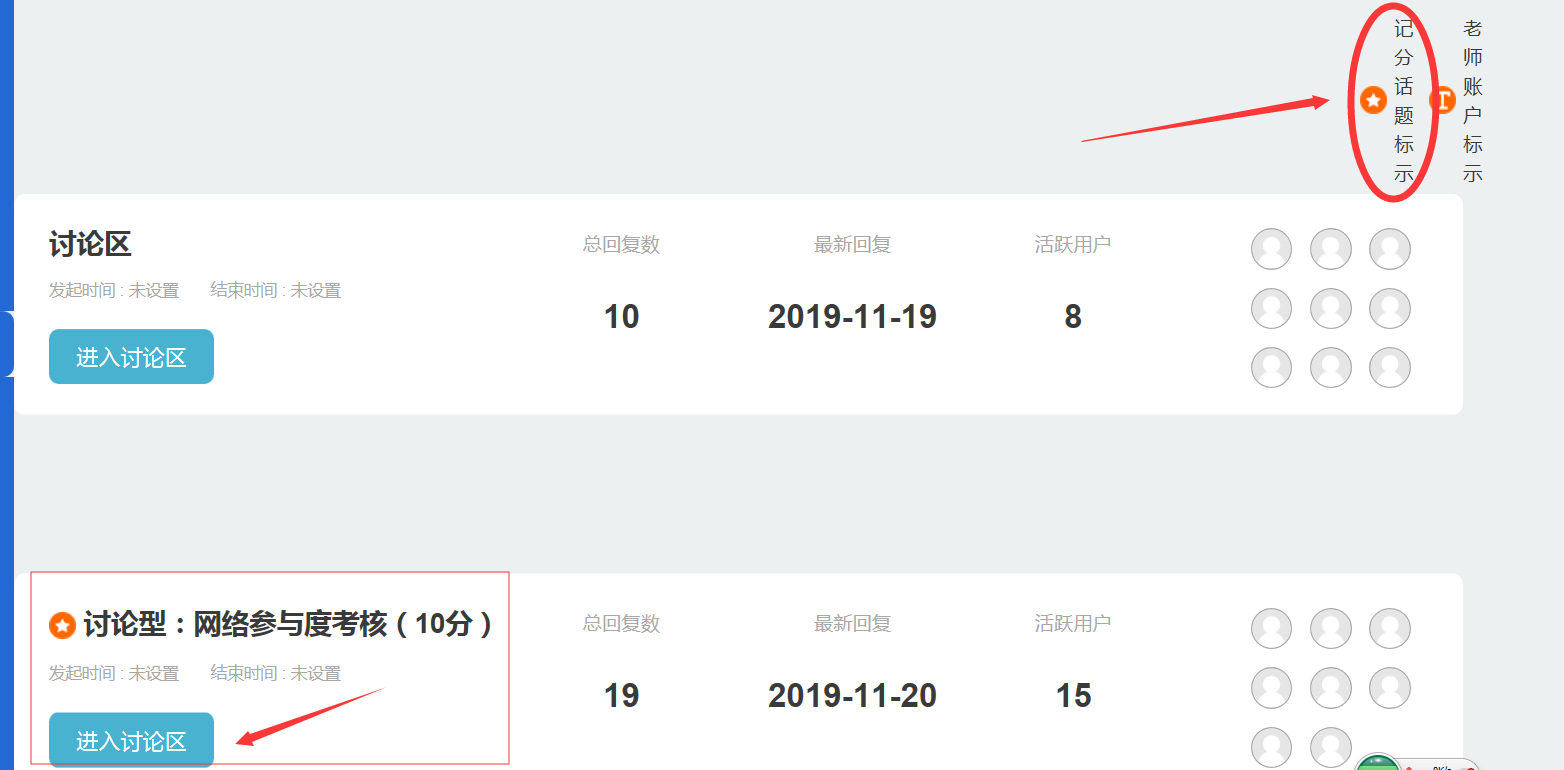 请大家按照发帖要求进行选做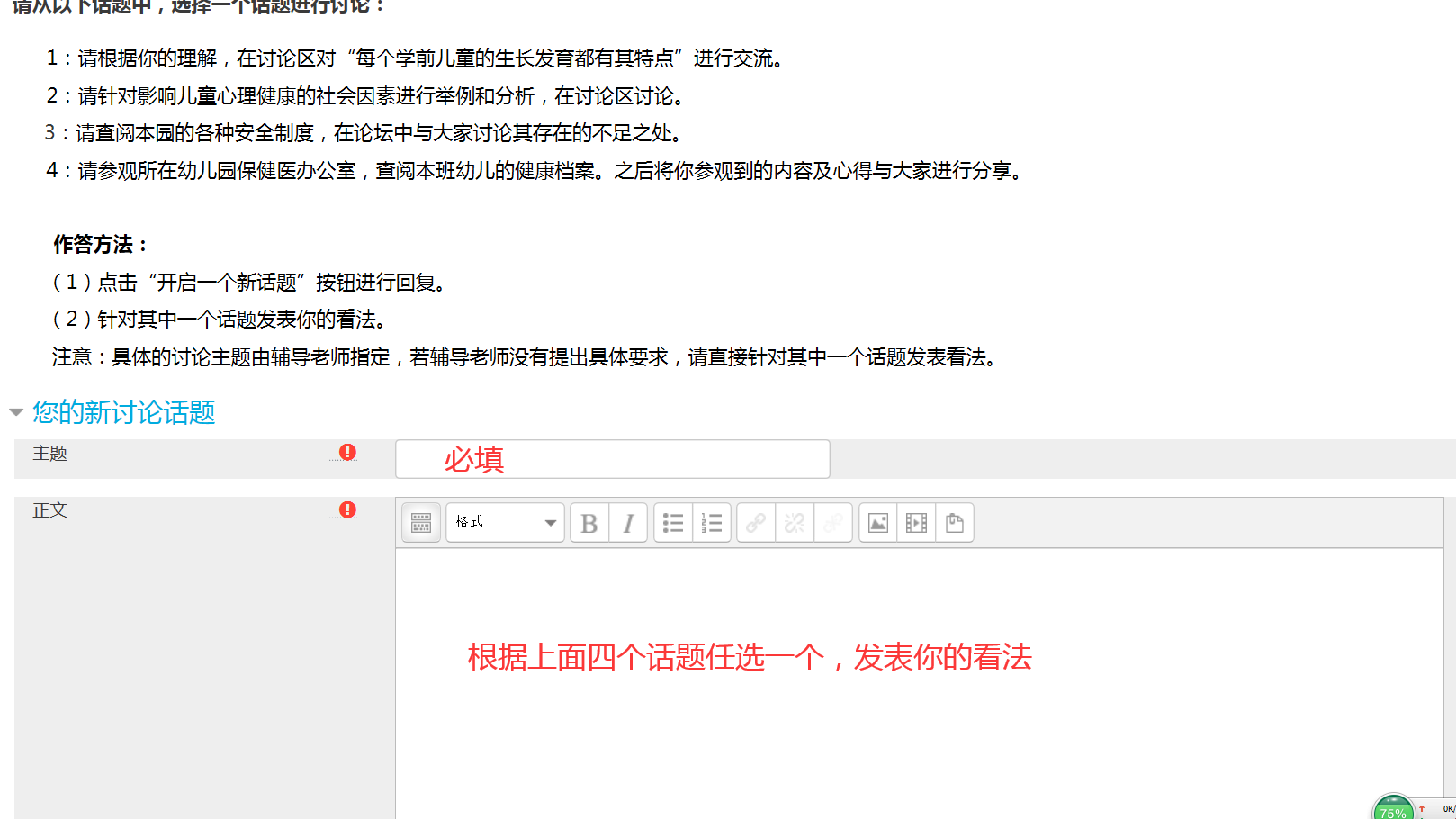 五、导学老师联系方式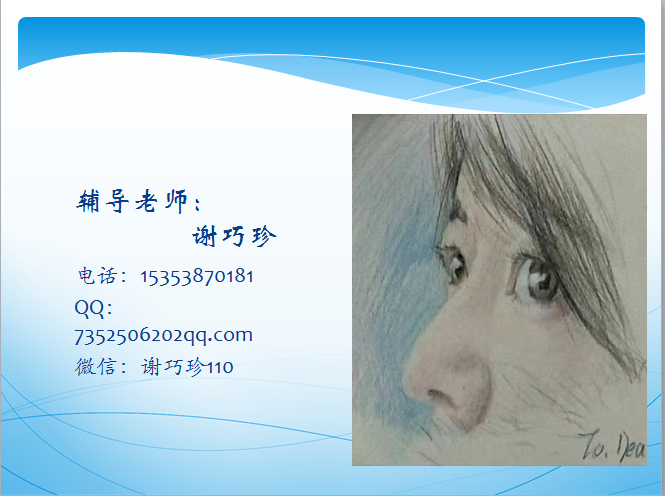 